ACTA RESULTADOS CERTAMEN E/2017/04Tras las votaciones online realizadas por los miembros de la junta directiva de la CEF sobre las fotos presentadas (35 en el Tema A y 62 en el tema B)  que cumplían las bases del concurso, se acuerda seleccionar los siguientes autores y fotografías para representar a España en estos actos:Marinas (larga exposición). ColorB. 	Paisaje Nocturno. ColorTodas ellas reciben un punto para la obtención de las distinciones de la Confederación Española de Fotografía.Doy fe de ello como Secretario del Concurso y responsable de Bienales y Certámenes de la CEF y con la aprobación de Raimon Moreno, como presidente de la CEF.Gijón a 4 de Febrero de 2017.    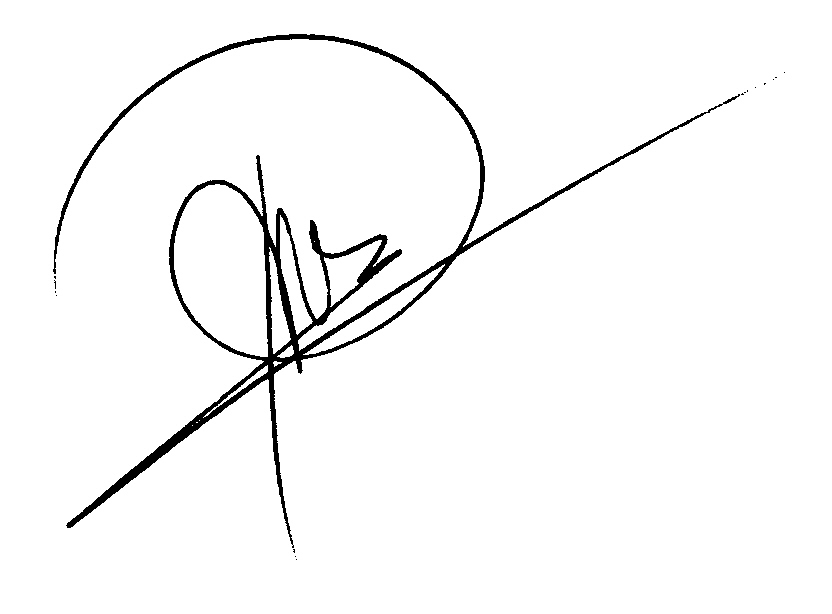 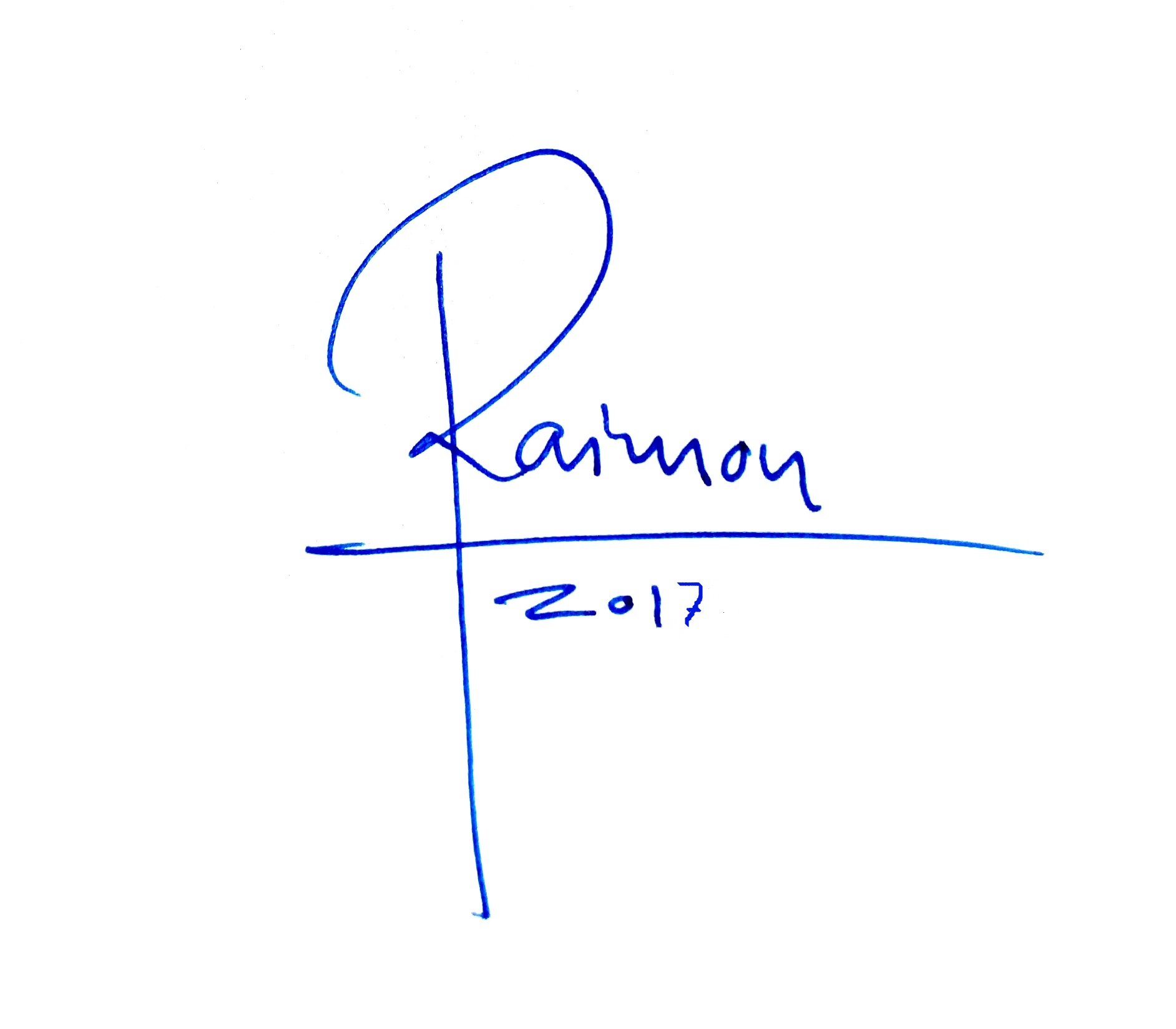 Pedro Gutiérrez Hernández				Raimon MorenoXose Manuel Casal LuisThe SnakeJosé Beut DuatoOysterland XIIAsier Garagarza Bassin de ArcachonJavier Checa ColmenaRedesManu Barreiro RodríguezPaisajes del Delta 01Oskar Gaskón MarañónLo que el mar se llevóMiguel CabezasSnake ColorJuan Antonio Palacios García Costa QuebradaPedro Luis Ajuriaguerra Saiz Barrika DragonJosé Angel Saez-Diez GonzálezMar en GarrafGlendor Díaz SuárezFaro da PortaJavier Checa ColmenaAurora sobre casaGlendor Díaz SuárezEl viejo carroLluis Remolá PagésAurora Borealis -4Javier Checa ColmenaCasa y AuroraJosé Beut DuatoLa CasitaLluis Remolá Pagés Marquesa Storm-3Jordi Busquets Nuell YsiosJoan Santaugini PuigEspejo NocturnoJosep María Molist i VilanovaEl mar i l`homeAndreu Noguero CazorlaVeneciaAlbert Busquets PlajaCala del PiJoan Antoni Gomila MuletBridge under starsJuan Mariscal Guadalcacín IIJoan Antoni Gomila Mulet Titan´s LegendJosé Angel Sáez-Díez González Tormenta en La SegarraMiguel CabezasAnochecer en los molinosJosep Taltavull Salord Clouds in the nightManuel Lupion Manzano Curvas y trazosJuan Mariscal Guadalcacín I